ЗАБАЙКАЛЬСКИЙ КРАЙЗАКОНО ПРЕДСТАВИТЕЛЯХ ОТ ЗАКОНОДАТЕЛЬНОГО СОБРАНИЯЗАБАЙКАЛЬСКОГО КРАЯ В КВАЛИФИКАЦИОННОЙ КОМИССИИАДВОКАТСКОЙ ПАЛАТЫ ЗАБАЙКАЛЬСКОГО КРАЯПринятЗаконодательным СобраниемЗабайкальского края25 ноября 2009 годаСтатья 1. Предмет регулирования настоящего Закона краяНастоящий Закон края в соответствии с Федеральным законом "Об адвокатской деятельности и адвокатуре в Российской Федерации" определяет порядок избрания представителей от Законодательного Собрания Забайкальского края (далее - Законодательное Собрание края) в квалификационной комиссии адвокатской палаты Забайкальского края (далее - квалификационная комиссия) и устанавливает требования, предъявляемые к ним.Статья 2. Представители от Законодательного Собрания края в квалификационной комиссии1. В состав квалификационной комиссии на срок ее полномочий избираются два представителя от Законодательного Собрания края.2. Представители от Законодательного Собрания края в квалификационной комиссии исполняют свои полномочия на общественных началах.Статья 3. Требования, предъявляемые к представителю от Законодательного Собрания края в квалификационной комиссии1. Представителем от Законодательного Собрания края в квалификационной комиссии может быть гражданин Российской Федерации, достигший возраста 35 лет, имеющий высшее юридическое образование и стаж работы по юридической профессии не менее 5 лет, не совершивший порочащих его поступков.2. Представителями от Законодательного Собрания края в квалификационной комиссии не могут быть:1) депутаты, лица, замещающие государственные или муниципальные должности, должности государственной или муниципальной службы, адвокаты, судьи;2) лица, признанные судом недееспособными или ограниченно дееспособными;3) лица, имеющие непогашенную или неснятую судимость.(часть 2 в ред. Закона Забайкальского края от 24.02.2021 N 1918-ЗЗК)Статья 4. Внесение предложений по кандидатурам представителей от Законодательного Собрания края в квалификационной комиссии1. Предложения по кандидатурам представителей от Законодательного Собрания края в квалификационной комиссии могут вноситься депутатскими объединениями (фракциями и депутатскими группами) Законодательного Собрания края, комитетами Законодательного Собрания края (далее - субъекты выдвижения).Каждый субъект выдвижения может предложить не более одной кандидатуры представителя от Законодательного Собрания края в квалификационной комиссии.2. Выдвижение кандидатур для избрания представителей от Законодательного Собрания края в квалификационной комиссии осуществляется не позднее чем за 15 дней до истечения срока полномочий представителей от Законодательного Собрания края в квалификационной комиссии предыдущего состава.(в ред. Закона Забайкальского края от 24.02.2021 N 1918-ЗЗК)3. Предложения по кандидатурам представителей от Законодательного Собрания края в квалификационной комиссии вносятся в Законодательное Собрание края путем направления субъектом выдвижения в Законодательное Собрание края письменного обращения о выдвижении кандидата в представители от Законодательного Собрания края в квалификационной комиссии (далее - кандидат) с приложением следующих документов:1) письменное заявление кандидата о согласии на избрание представителем от Законодательного Собрания края в квалификационной комиссии и последующее участие в работе квалификационной комиссии, в котором указываются фамилия, имя, отчество, дата рождения, образование, основное место работы или службы, занимаемая должность, адрес постоянного места жительства и контактный телефон кандидата, согласие кандидата на проверку представленных в документах сведений;2) копия документа, удостоверяющего личность кандидата;3) автобиография кандидата;4) копия документа, подтверждающего наличие у кандидата высшего юридического образования;5) сведения о трудовой деятельности, оформленные в установленном законодательством порядке, и (или) копия трудовой книжки или копии иных документов, подтверждающих наличие у кандидата необходимого стажа работы по юридической специальности.(п. 5 в ред. Закона Забайкальского края от 24.02.2021 N 1918-ЗЗК)Статья 5. Предварительное рассмотрение предложений по кандидатурам представителей от Законодательного Собрания края в квалификационной комиссии1. Внесенные в установленном порядке в Законодательное Собрание края предложения по кандидатурам представителей от Законодательного Собрания края в квалификационной комиссии подлежат предварительному рассмотрению на заседании комитета по государственной политике и местному самоуправлению Законодательного Собрания края (далее - комитет).2. Комитет, рассматривая предложения по кандидатурам представителей от Законодательного Собрания края в квалификационной комиссии, проверяет соблюдение установленного порядка выдвижения кандидатов, соблюдение субъектами их выдвижения порядка оформления предложений по кандидатурам представителей от Законодательного Собрания края в квалификационной комиссии, определяет соответствие выдвигаемых кандидатов требованиям, установленным настоящим Законом края.3. При условии выполнения кандидатами и субъектами их выдвижения необходимых требований комитет принимает решение о внесении предложений по кандидатурам представителей от Законодательного Собрания края в квалификационной комиссии для обсуждения на заседании Законодательного Собрания края.Статья 6. Порядок рассмотрения внесенных предложений по кандидатурам представителей от Законодательного Собрания края в квалификационной комиссии на заседании Законодательного Собрания края1. Кандидаты и субъекты их выдвижения предварительно уведомляются о месте, дате и времени проведения заседания Законодательного Собрания края, на котором предлагается рассмотреть вопрос об избрании представителей от Законодательного Собрания края в квалификационной комиссии.2. Рассмотрение вопроса об избрании представителей от Законодательного Собрания края в квалификационной комиссии начинается с доклада председателя комитета, в котором он информирует о результатах предварительного рассмотрения предложений по кандидатурам представителей от Законодательного Собрания края в квалификационной комиссии, соблюдении (несоблюдении) установленного порядка выдвижения кандидатов, соответствии (несоответствии) выдвигаемых кандидатов требованиям, установленным настоящим Законом края.3. После доклада председателя комитета по решению Законодательного Собрания края представителям субъектов выдвижения и кандидатам может предоставляться слово для выступлений и ответов на задаваемые депутатами Законодательного Собрания края вопросы.4. Представители от Законодательного Собрания края в квалификационной комиссии избираются Законодательным Собранием края тайным голосованием.Кандидат в представители от Законодательного Собрания края в квалификационной комиссии считается избранным Законодательным Собранием края, если за него проголосовало более половины от установленного числа депутатов Законодательного Собрания края.(в ред. Закона Забайкальского края от 07.11.2022 N 2106-ЗЗК)В случае если необходимое для избрания число голосов депутатов Законодательного Собрания края получили кандидаты, количество которых превышает установленное количество представителей от Законодательного Собрания края в квалификационной комиссии, избранными считаются кандидаты, получившие наибольшее число голосов депутатов Законодательного Собрания края.Если при этом несколько кандидатов получили наименьшее одинаковое необходимое для избрания число голосов депутатов Законодательного Собрания края, в результате чего количество кандидатов, получивших необходимое для избрания число голосов депутатов Законодательного Собрания края, превысило установленное количество представителей от Законодательного Собрания края в квалификационной комиссии, по кандидатурам, набравшим наименьшее одинаковое необходимое для избрания число голосов депутатов Законодательного Собрания края, проводится повторное голосование. В этом случае избранным считается кандидат, получивший наибольшее число голосов депутатов Законодательного Собрания края, необходимое для избрания.(часть 4 в ред. Закона Забайкальского края от 24.02.2021 N 1918-ЗЗК)5. Решение Законодательного Собрания края об избрании представителей от Законодательного Собрания края в квалификационной комиссии оформляется постановлением Законодательного Собрания края.(часть 5 в ред. Закона Забайкальского края от 24.02.2021 N 1918-ЗЗК)6. В случае если по результатам голосования останутся вакансии (вакансия), внесение предложений по кандидатурам представителей от Законодательного Собрания края в квалификационной комиссии осуществляется в порядке, установленном статьей 4 настоящего Закона края.Статья 7. Досрочное прекращение полномочий представителя от Законодательного Собрания края в квалификационной комиссии1. Вопрос о досрочном прекращении полномочий представителя от Законодательного Собрания края в квалификационной комиссии рассматривается на заседании Законодательного Собрания края.2. Досрочное прекращение полномочий представителя от Законодательного Собрания края в квалификационной комиссии осуществляется в случае:1) подачи им письменного заявления о сложении полномочий;2) его смерти или вступления в законную силу решения суда об объявлении его умершим;3) признания его безвестно отсутствующим в установленном федеральным законом порядке;4) прекращения гражданства Российской Федерации;5) неисполнения им обязанностей члена квалификационной комиссии в течение четырех месяцев подряд без уважительных причин;6) установления недостоверности сведений, представленных в Законодательное Собрание края в соответствии с требованиями части 3 статьи 4 настоящего Закона края;7) наступления обстоятельств, указанных в части 2 статьи 3 настоящего Закона края.(часть 2 в ред. Закона Забайкальского края от 24.02.2021 N 1918-ЗЗК)3. Вопрос о досрочном прекращении полномочий представителя от Законодательного Собрания края в квалификационной комиссии предварительно рассматривается на заседании комитета, после чего проект постановления Законодательного Собрания края о досрочном прекращении полномочий представителя от Законодательного Собрания края в квалификационной комиссии вносится на рассмотрение Законодательного Собрания края.(часть 3 в ред. Закона Забайкальского края от 24.02.2021 N 1918-ЗЗК)4. В случае досрочного прекращения полномочий представителя от Законодательного Собрания края в квалификационной комиссии избрание нового представителя от Законодательного Собрания края в квалификационной комиссии проводится в порядке, установленном настоящим Законом края, если до окончания срока полномочий действующей квалификационной комиссии осталось более трех месяцев.Статья 8. Вступление в силу настоящего Закона края1. Со дня вступления в силу настоящего Закона края признать утратившими силу:1) Закон Читинской области от 18 июня 2003 года N 482-ЗЧО "О представителях от Читинской областной Думы в квалификационной комиссии при Читинской областной адвокатской палате" ("Читинский областной вестник", 8 июля 2003 года, N 27);2) Закон Читинской области от 19 ноября 2003 года N 511-ЗЧО "О внесении изменения в статью 1 Закона Читинской области "О представителях от Читинской областной Думы в квалификационной комиссии при Читинской областной адвокатской палате" ("Забайкальский рабочий", 10 декабря 2003 года, N 232).2. Настоящий Закон края вступает в силу через десять дней после дня его официального опубликования.Чита1 декабря 2009 годаN 282-ЗЗК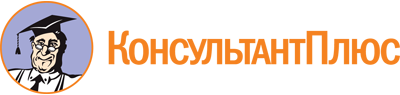 Закон Забайкальского края от 01.12.2009 N 282-ЗЗК
(ред. от 07.11.2022)
"О представителях от Законодательного Собрания Забайкальского края в квалификационной комиссии адвокатской палаты Забайкальского края"
(принят Законодательным Собранием Забайкальского края 25.11.2009)Документ предоставлен КонсультантПлюс

www.consultant.ru

Дата сохранения: 10.12.2022
 1 декабря 2009 годаN 282-ЗЗКСписок изменяющих документов(в ред. Законов Забайкальского краяот 24.02.2021 N 1918-ЗЗК, от 07.11.2022 N 2106-ЗЗК)Председатель ЗаконодательногоСобрания Забайкальского краяА.П.РОМАНОВГубернаторЗабайкальского краяР.Ф.ГЕНИАТУЛИН